三位天使信息的发出各位弟兄姊妹，大家好！非常高兴又到了我们一起学习主话语的时间，我们现今正是处在末时代了，所以我们应当关注有关我们这个时代所要传扬的信息。我们在以上的时间给大家一起学习了最后的警告信息，就是三位天使的信息。我们也学习了新约教会的历史，我们看到主是如何一步步把我们带领到末时代的立场上来的。我们看到每一个时代到来之时，在天上的上帝都会发起一场圣灵大能的运动，也就是我们在地上肉眼可以看得到的宗教运动。在初代教会兴起来之前，上帝先在五旬节那天从天上沛降下来了五旬节早雨圣灵，随之在地上就掀起了一场强有力的圣灵的运动，使徒们在很短的时间内，将福音传遍了当时的天下，《使徒行传》正是使徒们在圣灵的带领之下传扬福音的运动记载。在中世纪改正教会兴起来之前，上帝在世界各地兴起了宗教改革家们，展开了一场强大的宗教改革运动，这实际上也是上帝从天上所发起的运动，这里面同样有圣灵强有力的运行。在传扬耶稣再来的时期来到的时候，上帝为了唤醒普世宗教界沉睡的状态，于是也从天上赐下圣灵的能力，发起了一场震动世界的、宣扬有关耶稣再来的运动，这个在历史上称为“复临运动”。这个时候，世界历史开始进入了末时代，末时代宣扬耶稣复临的代表性教会也兴起来了。所以，我们看到掌管世界历史的一位就是上帝，他坐在高天之上，察看万事，随他自己所安排好的时间表，引导着各国的行动，每到一个时间点上，他就会从天上赐下圣灵来，在地上兴起一场宗教改革运动，借着宗教改革运动的兴起，不仅唤醒了教会，推动了教会进一步向前发展，接受更新的时代亮光，也同时推动着社会的前进与发展。所以上帝不仅是引导教会历史的一位，上帝也是推动世界历史向前发展的一位。上帝也不断的按时分粮，在每一个时期将不同的亮光赐给他的教会。当宗教改革运动兴起来之后，欧洲文明开始大幅度向前发展了，世界开始进入到工业革命时代；当复临运动兴起来之后，两次世界大战各兴起来一个世界代表性的国家，随之，世界历史开始进入到电力与信息革命时代。这也就是我们所看到的世界革命向前发展的原因。如果不是上帝，谁有智慧可以推动历史的发展呢？如果上帝不允许，谁又能左右自己生存的时代呢？所以，按照教会历史前进的脉络，生存在耶稣再来时代的我们，无论我们再怎么忽略，我们都无法抹煞历史的前进的事实与真相；无论我们再怎么掩盖，我们也必须承认上帝在末时代开启之前，曾经在历史上发起过一场惊动世界各宗派的有关耶稣再来的“复临运动”，否则历史不会毫无理由的进入末时代。就像前面历史的规律一样，每一个时代的到来，都会事先兴起一场宗教运动。而这场运动的兴起，是上帝亲自发起。所以，我们今天就来一起进入这场推动历史进入末时代的复临运动，我们要看看当时究竟发生了什么事，我们也要看看上帝通过这场运动带给了我们什么样的信息亮光。这一讲我给大家分享的题目是：三位天使信息的发出。威廉·米勒耳的兴起当宗教改革家们纷纷离世之后，他们的后继者们并没有沿着他们的脚踪，继续持守改革的精神向前迈进，于是各改正教会又堕入到徒具宗教形式的地步，他们仍然持守着他们的遗传与错误。这种状况一直到持续到19世纪初期，那时候圣经虽然流传各处，但是撒但让人忙于世界，不肯深入的研究圣经，他们与世界之徒一样的追求世界，各改正教会都世俗化了，教会在属世的醉生梦死的状态中，把耶稣的再来推到了遥远的将来，于是教会普遍都沉睡了。为了挽救当时的教会与世界，为了唤醒教会为耶稣的再来作好准备。大概在1816年的时候，上帝按照他的旨意，在美国兴起了一个农夫，他是一个行为端正、心地诚实善良的人，他就是威廉·米勒耳。虽然他在当时信奉是自然神教，但是他是一个真诚追求真理的人。上帝看到他能以受教，于是就拣选他来领导宣扬耶稣再来的工作。上帝在兴起使用他之前，必须先要按照他的旨意来改变他，于是就花时间精心引导他、培养他，直到他能胜任这个伟大的工作。作为自然神教徒，他起初是不相信圣经的。但是在上帝的带领之下，他逐步的认识了圣经，也被圣经完全吸引了，于是他以深切的兴趣研究圣经，他发现以经解经的方法，可以解决他对圣经不明白的地方，然后解除了他许多的疑惑，他发现圣经本身并没有矛盾的地方。他也发现了他以前的教派有许多的观点都是偏离圣经的，所以他也抛弃了许多不符合圣经的地方。尤其让米勒耳感兴趣的是圣经里的年代学。他发现圣经中过去所应验的时间性的预言，都是在所指定的时间之内实现的。于是，在上帝的带领之下，他注意到了圣经中最长的时间性的预言，就是《但以理书》第8章中的2300日的预言。他通过研究发现了2300日预言的起点是在前457年，也发现了2300日预言的终点，就是1844年。那时是在他研究圣经两年之后（1818年），他就得出了这样的严肃结论：耶稣要在1844年再来。当时他还不敢向别人传扬这个信息，他大概又花了13年的时间，潜心研究，看看有哪里出错没有，再他很好的反复研究了自己的结论之后，到了1831年，他才开始向公众宣讲自己信仰的缘由。因为圣灵一直在他心里催促他，使他把所研究的宣讲出来，所以他只好顺从。到了1833年的时候，一次偶然的事情，使他有了一次在讲台上向公众传讲这信息的机会，当时有许多人都被他的信息所打动了，人们开始被圣灵激发内心，深深悔改，把自己献给上帝。于是各地开始发出邀请，要米勒耳去传讲有关耶稣再来的信息。后来，也就是1833年，米勒耳从浸礼会领到传道证书，这张证书就是教会正式的许可，准他继续工作。那一年他51岁。第一位天使信息的发出也就在那一年底，1833年11月13日，耶稣所应许作为他再来的最后一个预兆出现了，那就是《马太福音》24章的29节“众星要从天上坠落”的预言实现了，那一天在美国出现了一次流星雨降落的景象。那真是一次范围最广大，现象最新奇的流星雨，是历史上空前绝后的事迹。那时全美国的天空中星火四射达好几个小时之久。自从美国立国以来，从来没有发生过这样的景象。当然这也应验了《启示录》第六印里面的部分内容：“天上的星辰坠落于地，如同无花果树被大风摇动，落下未熟的果子一样。”【启6:13】这个征兆，就更加深刻有力的加强了，米勒耳所传有关耶稣再来的信息。所以，从1834年年初开始复临运动的序幕正式被开启了，世界各地纷纷掀起了一场伟大的传扬有关耶稣再来的运动，这场运动被称为复临运动。假如按照米勒耳所得出的结论，1844年耶稣会来，那么从1834年初一直到1844年初的这10年，正是为耶稣再来作准备的时期，在这个时期中必然会发起一场覆盖普世的宗教奋兴运动。预言这场运动的信息，就是第一位天使的信息。【启14:6-7】“我又看见另有一位天使飞在空中，有永远的福音要传给住在地上的人，就是各国、各族、各方、各民。他大声说：应当敬畏上帝，将荣耀归给他！因他施行审判的时候已经到了。应当敬拜那创造天地海和众水泉源的。”这信息就是借着“永远的福音”，要预备改革人心，为耶稣的再来作好准备，使他们成为敬畏上帝，将荣耀归给上帝的人。这里说这样的信息要传给各国、各族、各方、各民。这也就是一场普世的宗教奋兴运动，这也就是复临运动。所以，第一位天使的信息正式发出来的时间是1834年。当人们都带着耶稣1844年春季会再来的盼望与喜乐，传扬第一位天使信息的时候。许多牧师传道人确信关于预言时期的立场是正确的，有些人弃绝了他们的骄傲，并且放弃了他们的薪水和教会，前往各地传扬这信息。但是当这从天而来的信息，只能在很少的自称为基督传道人的心中，找到立足之地时；这工作就放在了许多不是传道人的人身上。有些人离开了他们的田地去传扬这信息，有些人蒙召离开他们的店铺和他们的货物。甚至有些专业人士也蒙召离开了他们的专业，去从事那不受欢迎的工作，就是传扬第一位天使的信息。成千上万的人蒙引导信奉了由米勒耳传讲的真理。上帝的仆人们也被兴起来，本着以利亚的精神和能力传讲这信息。像耶稣的先锋施洗约翰一样，那些传讲这严肃信息的人，将斧子放在树根上，号召人们结出果子来与悔改的心相称。他们的目的在于唤醒众教会并对他们产生强有力的影响，显明他们的真面目。当这严肃警告响起时，许多与众教会联合的人接受了这医治人心的信息；他们看到了自己的退后，并且以痛苦的悔改之泪和灵魂深切的苦恼在上帝面前自卑。而当上帝的灵住在他们身上时，他们就不禁发出了那喊声：“敬畏上帝，将荣耀归给祂；因祂施行审判的时候已经到了。”当然在第一位天使的信息在传扬的过程中，也有许多人起来反对，那些拒绝第一位天使信息的人，在以后的信息中就再也没有出现过了。历史往往是这样，当上帝发起更进一步的信息时，总会有一些人去反对的。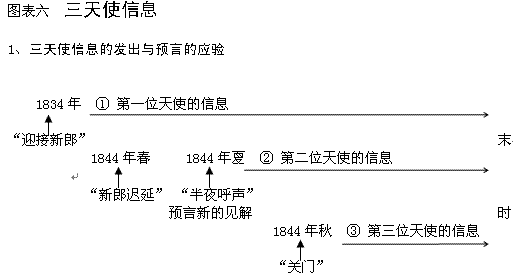 第二位天使信息的发出当第一位天使的信息一直传扬到1844年春季的时候，传扬信息的人发现耶稣没有来，于是许多人就对此失望了。这一次的失望是上帝允许的，上帝故意掩盖了一个事实，让他们没有发现，他们所计算有关2300日的终点的时间上的一个误差。因为2300日的起点时间是在公元前457年秋季，那么2300日结束的时间也应该是在秋季，也就是1844年的秋季，而不是春季。上帝允许这样的事情发生就是为了试验他的子民。看看那些传扬耶稣再来的人是不是真的预备好了？是不是真的以信心持住了上帝的能力？是不是真的把信仰已经建立在稳固的上帝的确切的话语上？当耶稣再来的时期过去了之后，所有的人都受到了考验，许多人就开始冷淡下来了。但是还有一部分人继续研究圣经，重新检查自己信仰的根据，并仔细钻研预言，为要得着进一步的亮光。圣经对于他们的见解所提供的证据是清楚而确凿的。许多不容误会的预兆都证明基督再来的日子已近。况且许多罪人的悔改和基督徒属灵生命的奋兴，所彰显上帝的特别能力，都证明这一个信息是从天上来的。他们虽然不能解释自己失望的原因，但他们总相信自己过去的一段经验，乃是出于上帝的引领。他们从圣经中得到安慰，他们看到了《哈巴谷书》的话语：“我要站在守望所，立在望楼上观看，看耶和华对我说什么话，我可用什么话向祂诉冤。祂对我说，将这默示明明的写在版上，使读的人容易读。因为这默示有一定的日期，快要应验，并不虚谎；虽然迟延，还要等候；因为必然临到，不再迟延。迦勒底人自高自大，心不正直；惟义人因信得生。”【哈2:1-4】他们从这些话语里面得到安慰和力量，于是他们进一步研究了2300日的预言，发现时间计算上的一个错误，他们发现了预言新的见解，原来耶稣不是在1844年春季来，而是在1844年秋季来。于是他们在圣灵的带领下，又出去传扬1844年耶稣要来的信息。就在这个时候，普世的改正教团体有了一次普遍的灵性的倒退，没有人能说明这种状况的原因，实际上这是教会大部分人拒绝第一位天使信息的结果。那些明白预言亮光新发现的人，在这种状况中重新向他们传播耶稣1844年秋季再来的信息，他们都拒绝了。到了1844年夏季，传扬这个信息的人从各改正教团体中退出来了，大概有5万多人。这也就是在第一个试验来到的时候，通过试验的人，就剩下这么多。这时，这些人就发现当时的教会现状，正好应验了第二位天使的信息，就是：“又有第二位天使接着说：叫万民喝邪淫、大怒之酒的巴比伦大城倾倒了！倾倒了！”【启14:8】他们发现拒绝第一位天使信息的各教会开始呈现出了巴比伦的状况，正在倾倒的过程中，虽然还没有完全倾倒，但是目前的这种现状是非常可怕的。于是，他们就出去呼喊第二位天使的信息，同时在圣灵的能力带领下，大力传扬1844年秋季耶稣再来的信息。他们传扬1844年秋季耶稣要来的信息，正好加强了第二位天使信息传播的力量，推动了第二位天使信息的发出。让各处的教会都能看出自己的危险。所以，第二位天使信息的正式发出是在1844年的夏季。大失望这个信息就这样一直在传播，直到1844年秋季，准确的说是到1844年10月22日的时候，他们又没有看到耶稣的再来，这次他们招受了大失望，又受到了考验。因为他们是经过第一次的失望和考验，得胜的人，是走出来的人。对于他们来说，好像又一次抓了个空，好像受到了欺骗的感觉，所以那些灰心失望没有信心的人，比前一次更加的困惑了，所以上一次的失望叫“小失望”，这一次的失望叫“大失望”。这又一次的考验临到了通过前一次考验的人，许多人在这时就离开了这个宣扬1844年秋季耶稣再来的团队，他们另外组织起来寻找耶稣再来的另外的时间；还有一些人不信了，这些人对于领导这工作的人开始了讥诮和嘲笑。但那些认真诚心的信徒已经为基督舍弃了一切，并曾感受到主特别与他们同在。他们也相信他们已经向世界传了最后的警告，他们希望很快就被接去与他们神圣的夫子和天使同在，所以他们已经很少和那些没有接受这信息的人来往。他们曾热切地祈祷说：“主耶稣啊，我愿你来，愿你快来！”但结果主没有来。现在他们必须重新负起每日操劳和困恼的重担，并忍受那些嘲笑他们之人的讥讽和辱骂，这真是信心和忍耐最艰苦的考验。上帝没有丢弃他的子民；他的灵仍与那些不肯冒昧否定过去所接受的亮光，就是那些忠诚坚守的人同在。在《希伯来书》中，有勉励和忠告的话，给那些在这个危机中受考验而等候的信徒说：“所以，你们不可丢弃勇敢的心，存这样的心必得大赏赐。你们必须忍耐，使你们行完了上帝的旨意，就可以得着所应许的。因为还有一点点时候，那要来的就来，并不迟延。只是义人必因信得生；他若退后，我心里就不喜欢他。我们却不是退后入沉沦的那等人；乃是有信心以致灵魂得救的人。”【来10:35-39】这段勉言显然是上帝对末期的教会所讲的，其中指明救主再来迫近的话就可以说明这一点：“因为还有一点点时候，那要来的就来，并不迟延。”这话也暗示一种显然的迟延，说救主似乎要耽搁一时。可见本节经文所发挥的教训，是特别适合复临运动时期的信徒，在这时的经验。它所警戒的人有放弃信心的危险。他们已经因顺从上帝的灵和圣经的引领而遵行上帝的旨意。但他们还不明白在他们过去的经验中，上帝有什么旨意，也看不明自己的前途，因此他们怀疑上帝究竟是不是在引领着他们？这时以下的话就适用了：“义人必因信得生。”当那加强第二位天使信息的光辉照耀他们的路途，而他们又能看到预言应验和许多时兆出现，来说明基督的再来已经近了的时候，他们可以说是凭着眼见而行走。但这时在他们因失望而悲伤之时，他们只能藉着相信上帝和祂的圣言而站立得稳。讥诮的人向他们说：“你们是受骗了，放弃信仰吧，承认复临运动是出于撒但的吧！”但上帝的话却声明：“他若退后，我心里就不喜欢他。”这时若有什么人放弃信仰，或否定那推进这运动的圣灵的能力，他就是“退后入沉沦”的人了。他们却因保罗以下的话受了勉励，坚定不移：“你们不可丢弃勇敢的心”、“你们必须忍耐”、“因为还有一点点的时候，那要来的就来，并不迟延”。他们唯一安全的途径乃是保守那已经从上帝那里所领受的光，坚守主的应许，并继续查考圣经，而忍耐等候更进一步的亮光。第三位天使信息的发出（进一步的亮光）刚开始，只有少数人认同这群继续查考圣经，并等候更进一步亮光的人。后来到1846年，他们计算他们的人数约有50人。从1844年夏季传扬第二位天使信息的约5万人，经过1844年秋季的大失望，最后真正剩下来的人约有50人，这是一种何等的比例啊！这一小群人就天天在一起祷告，一起研究圣经，他们想要从圣经里面找到进一步的答案。后来，他们发现了《但以理书》8章14节2300日预言的终点，关于“圣所就必洁净”的相关问题：他们研究了究竟什么是圣所？“洁净圣所”又是什么意思？他们看到了主耶稣不是要来到这个地球上洁净地球，而是来到了天上的至圣所里面（但7:13，驾着天云而来），开始洁净天上圣所的工作，那就是查案审判。至此他们终于完全明白了，原来他们过去想当然的认为地球就是这个圣所，耶稣要来洁净地球的这个论点是错误的。因为这是一般教会在当时所持守的对圣所的错误观念。他们当时就放弃了原来错误的认识，接受这来自于圣经的纯一不杂的亮光，他们找到了1844年大失望的原因，他们是多么的喜乐啊！这些内容都记载在一本真实的再现教会历史的书里面，这本书就是《善恶之争》，大家可以进一步学习研究。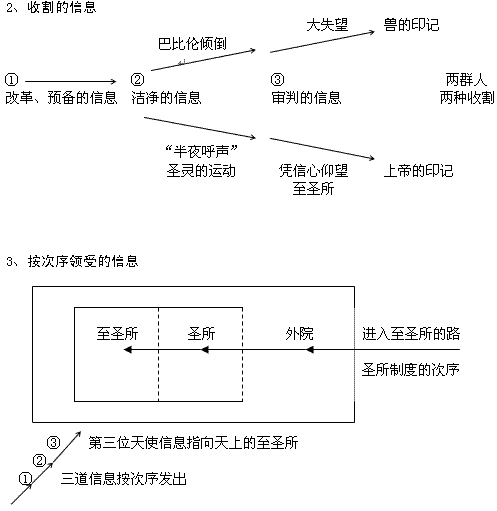 [圣所的题目乃是一把钥匙，将一八四四年失望的奥秘开启了。它使人看出一部有系统而彼此关联互相符合的真理，显明上帝的手曾在指引这伟大的复临运动，并且说明上帝子民的地位和工作，以此向他们指出他们当前的本分。……从圣所发出来的亮光照明了过去、现今、与将来。他们知道上帝已经按祂绝无错误的旨意引导了他们。他们虽然像早期的门徒一样，没有完全了解自己所传的信息，但这信息仍是面面正确的。他们在宣传这信息中，已经实现了上帝的旨意；他们的劳苦在主里面不是徒然的。]（编者按：这段话只作为参考，不放在录音里面）圣所的亮光就像是一把钥匙一样，解开了1844年秋季大失望的奥秘。使那些研究这一重要亮光的人，看明了真理完美的系统，也看到了上帝对他们过去与现在的带领，他们是多么的高兴喜乐。这时，他们欣然跟随他们的主，走进了天上的至圣所里面。虽然他们还留在地上，但是他们在经验上已经进入到了天上至圣所里，领受从那里照射出来的更进一步的亮光。这个亮光是过去的所有时代都未曾有过的，这正是上帝特别赐给生活在最后时代教会的亮光。从此开始世界历史和教会历史都进入到了末时代了，耶稣正在天上的至圣所里进行查案审判的工作，我们正是生活在天上至圣所的时代。当然，对于圣所问题的研究，也是主的亮光临到他们的时候，开启了他们的思想与悟性而有的结果。上帝对于那些真诚寻求的人，将会一步一步亲自引领他们。在这一切结果出来之前，首先有这样一个故事：在那留下来研究圣经的约50人中，有一个叫哈兰·爱德生的，他住在纽约州中部的吉布森港。在那个地区，他是复临运动的领袖。1844年10月22日，信徒们在他家里聚会，等候主的降临。他们安静而耐心地等候着那件大事的发生。但是当午夜的时刻来到时，他们认识到所期望的那天过去了，显然耶稣不会像他们曾以为的那么快来到。那是一段痛苦失望的时期。在清早的时辰，哈兰·爱德生和别的几个人出去到他的谷仓祷告，当他们祷告的时候，他感到很确定，亮光必会来到。过了一会儿，当爱德生和一位朋友穿过一块玉米地去访问同道信徒时，似乎有一只手摸了一下他的肩膀。他仿佛在一个异象中，抬起头来看到：天开了，基督在天上的圣所中，正在进入至圣所，要在那里为祂的子民服务，而不是像他们曾以为的那样从至圣所出来要用火洁净这个世界。于是哈兰·爱德生，还有几位同道弟兄，一位医生（哈恩），与一位教师（克柔热），通过认真地研究圣经，不久就发现在2300年结束时，要洁净的圣所并不是地上的圣所，而是天上的圣所，有基督在那里为我们在至圣所里侍奉。基督的这种中保工作与第一位天使的信息所发出的“上帝施行审判的时候”的呼召是一致的。克柔热先生，就是那位教师，把这个研究小组的发现写了出来。并且在本地印刷发表了，后来以更详细的形式发表在了一份以《晨星》著称的期刊上，是在俄亥俄州的辛辛那提出版的。1846年2月7日的一份特刊专门论述了这一关于“圣所”问题的圣经研究。第三位天使的信息与圣所的关系以上的这些经历，正是在说明第三位天使的信息的发出时间，那是从1844年10月22日开始。所以，第一位天使的信息从1834年正式发出来一直传播到如今；1844年夏季第二位天使的信息又接着发出来，直到如今；1844年秋季第三位天使的信息正式发出来了，直到如今。我们发现第三位天使的信息发出来的时候，向人指出了天上更清明的进一步的亮光，就是天上的至圣所。这样，第三位天使的信息就与天上的至圣所联系起来了。我们来看看第三位天使信息的结论，【启14:12】“圣徒的忍耐就在此；他们是守上帝诫命和耶稣真道的。”这里讲到那些接受三位天使的信息之人，最终要具备什么样的经验呢？就是守上帝诫命和耶稣真道，他们要成为这样的人，他们要见证上帝的荣耀。这个结论与天上至圣所有没有联系呢？有的。第三位天使的信息不仅把我们指向了天上的至圣所，第三位天使的信息同时也向我们说明，耶稣正在那里进行查案审判的工作，并且向我们说到什么样的人可以通过查案审判？那就是守上帝诫命和耶稣真道的人。这就是第三位天使的信息与天上至圣所的关系。天上的至圣所是整个圣所经历的结论，第三位天使的信息是三位天使信息的结论，尤其是14章12节的内容。这两个结论之间的关系，我们要简单的来说明一下。我们说至圣所是整个圣所经验的结论，请问至圣所的中心是什么呢？就是约柜。约柜的中心是什么呢？就是刻有十条诫命的法版，这个放在约柜的里面。约柜的上面是不是施恩座啊？就是上帝宝座所在的地方，就是上帝施恩的地方。约柜与施恩座合在一起就成为了整个至圣所最核心的内容，这就是整个圣所的结论。同样的，三位天使信息的结论就是《启示录》14章12节，“上帝的诫命与耶稣的真道”。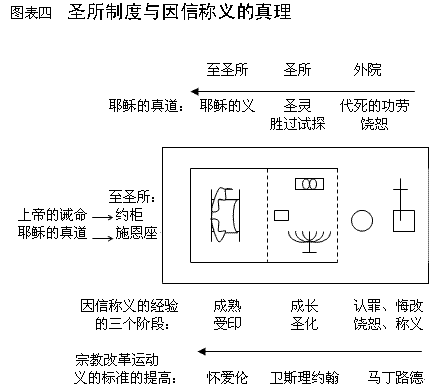 我们来看看这两个结论之间的关系：约柜里的十诫法版，正是在向我们预表我们要成为遵守上帝诫命的人，才能通过上帝的审判。上帝的诫命要放在里面，刻在我们的心版上，才能有果效，但这是谁的工作呢？正是圣灵的工作，若没有上帝的恩典，我们就无法作到从心里面来遵守上帝的诫命。所以，约柜上面的施恩座正是预表上帝的施恩，才有约柜里面遵守上帝诫命的经历。只有这样的人才能真正的通过最后的审判。上帝的恩典与上帝的诫命，也就是耶稣的真道与上帝的诫命，这就是救恩与律法的关系，因着救恩遵守上帝的诫命，这就是因信称义的经验。只有获得了这样经验的人，才能通过上帝的审判。所以，第三位天使的信息把我们引导了至圣所里面，让我们发现了至圣所的亮光，也让我们看到两者之间的关系，对于第三位天使的信息就有了更加清楚的认识。但是三位天使的信息是一个整体，不是分开的，是相互联系在一起的；而圣所的三个部分也是一个整体。所以三位天使的信息与圣所从此就有了清楚的关系。如果要进入天上的至圣所的话，必须要从外院出发，进入圣所，才能再进入至圣所，到耶稣那里去。这就是进入天上至圣所的路向我们敞开了。这也就是1844年秋季，这些复临运动的先驱们所领受的亮光。这个亮光要借着这些少数的复临信徒传播到世界各处，这就是上帝给末时代教会的亮光。所以，我们需要学习这重要的三位天使的信息，也需要学习圣所的道理。这些都是我们这个时代必须要明白的亮光，借着这些亮光，我们才能通过天上至圣所里的查案审判的工作，我们才能通过末后的兽印的患难。三位天使的信息是有次序的信息，它先后发出来，然后达到一个目的，就是把我们指向至圣所。那么圣所也是有次序的制度，它有三个部分，一步一步地前进。当我们要领会第三位天使信息的时候，我们知道耶稣进入了至圣所，这个时候我们要经历圣所全部的阶段与经验，我们才能到至圣所去与耶稣相会，到那里去真正接受第三位天使的信息。以上我们结合复临运动初期的历史，明白了三位天使的信息最初是如何发出来的，这个历史大家必须清楚，这对我们的信仰是至关重要的。使我们在以后的信仰历程中，不忘记上帝对我们过去的带领，让我们把信仰的根基坚实的扎根在这里，就是至圣所里面，这就像是一个灵魂的锚一样，又坚固又牢靠。第一位天使的信息在1834年发出的意义在这里我们要说明一点，第一位天使的信息是一个预备、改革的信息。教会长期冷淡，律法和福音开始模糊，但是耶稣很快要来了，这个时候，有了预备和改革的信息传出来了。这个预备的信息为什么从1834年发出来呢？为什么是1844年之前的10年呢？这是有着深远意义的。大家知道，在古以色列人的圣所献祭制度中，有七节期制度。在七节期中，是不是有赎罪大日啊？每年的七月初十日是赎罪大日，赎罪大日的时候大祭司要从圣所进入到至圣所里面，进行最后赎罪的工作，也就是洁净圣所。这也就是1844年秋季耶稣进入天上的至圣所的一个预表。所以，从1844年秋季耶稣进入至圣所开始，世界进入至圣所时代，也就是洁净圣所的时代，也就是赎罪大日的时代，我们称作查案审判的时候。所以，七节期实际上都是在预表耶稣在圣所里面的工作的。古以色列人的时候，当一年一度的赎罪大日就要到了，这么严肃的省察己心的日子，禁食的日子，悔罪的日子就要到了，是不是提前要做预备的工作啊？就在赎罪大日到来之前的10天，有一个节期，就是吹角节，吹角节的时间是七月初一日开始，到七月初十日结束。吹角节是什么意思呢？就是在以色列全地开始吹角，提醒所有的以色列民：“再过10天赎罪大日就到了，那个时候，大祭司会进入至圣所进行赎罪的工作，提醒大家要预备了。”同样地，在1844年真实的赎罪大日到来之前的10年，从1834年开始，第一位天使的信息由威廉·米勒耳开始传出来了，这就是吹角节的应验。这个信息就是呼召人作预备的信息，这个信息一直传了10年，也就是呼召人为耶稣进入至圣所预备了10年，第三位天使的信息才传播出来，把我们带到了至圣所的亮光里面。只有那些真正因为第一位天使的信息作好预备的人，才领受了这最后的光照。数字“10”在圣经里面是“预备”的意思。大家可以想一想，在耶稣复活升天之后，进入天上圣所之前，是不是也有一个10天啊？耶稣复活后在地上显现40天，然后升天，在升天进圣所之前，还有10天的时间才是五旬节，这10天的时间，就是门徒在地上预备的时间，他们要聚集在一起省察己心，为领受早雨圣灵作好准备。10天之后，当五旬节来到的时候，耶稣受膏进入天上的圣所作中保的工作。同样地，在赎罪大日这一天耶稣进入天上的至圣所，但提前10天有吹角节，按照一日顶一年的原则，10天也就是10年，从1834年到1844年正好是10年，第一位天使信息传播出来了，它向人发出警告，为耶稣的到来作好准备。复临运动与十童女的比喻大家知道十童女的比喻，为什么是10个童女呢？也是预备的意思。有10个童女预备迎接新郎，这是在什么时候发生的事呢？就是在《马太福音》24章，耶稣所讲的关于他再来之前的征兆之后，他继续讲到了这个比喻。所以，十童女的比喻正是在说明复临运动时候的经验，我们可以简单来看一下。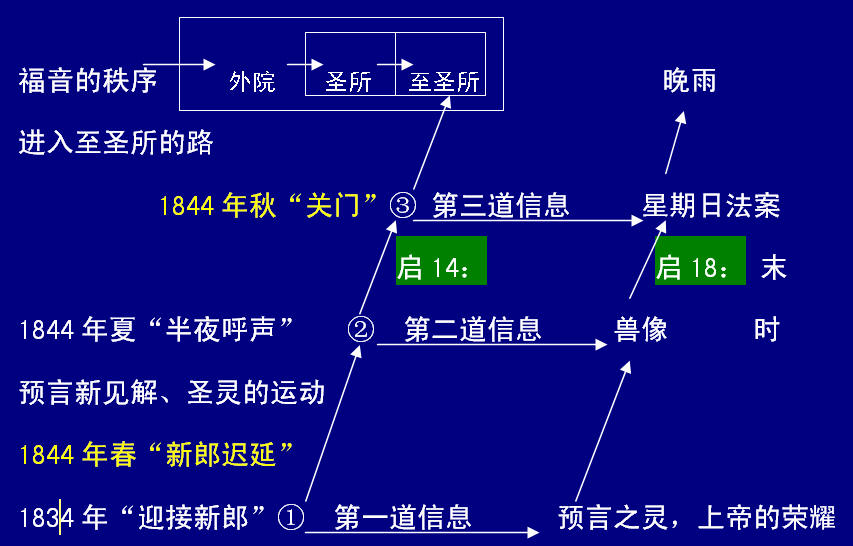 【太25:1-2】“那时，天国好比十个童女拿着灯出去迎接新郎。其中有五个是愚拙的，五个是聪明的。”“那时”是什么意思呢？就是《马太福音》24章讲到耶稣再来的预兆应验了之后，《马太福音》25章的比喻就开始应验了，这个比喻就像预言一样开始应验了。在三位天使的信息发出来的复临运动初期，十童女的比喻开始应验了，“那时”是指1834年第一位天使信息传出来了，人们都拿着灯去“迎接新郎”，他们拿着圣经的预言，去宣讲耶稣再来的信息，呼召人预备迎接新郎，也就是预备迎接耶稣的再来。这就是第一位天使的信息。这里有10个童女，就是预表他们所传的信息正是预备人心的信息。【太25:3-4】“愚拙的拿着灯，却不预备油；聪明的拿着灯，又预备油在器皿里。”这道信息在传讲的时候，大家都是混在一起的，你看不出有两等人，这两等人的差别是无形的，他们都拿着灯都去迎接新郎，也就是他们都拿着圣经的预言去宣讲耶稣快来了，都去参与了这个运动。但是这当中有两等人：有一等人真正接受了这个信息，有了心灵的预备；另一等人只是感情的冲动，所以他们之间的区别不是很明显。五个聪明的童女拿着灯，器皿里还预备了油；而五个愚拙的却没有预备油，他自己的心灵没有经验，他们只是随着别人的见解而加入了这个运动中，他们并不确信这个信息。【太25:5】“新郎迟延的时候，她们都打盹，睡着了。”第一位天使的信息就这么传的时候，有人真正地领受了，有人却是表面上接受。到了1844年春季的时候，耶稣没有照着他们所传讲的应验，这就是“新郎迟延”了，这也就是1844年春季的事件，他们招到了小失望。所以聪明的与愚拙的童女都困倦了，复临运动进入到低落的状态当中了，这时愚拙的童女开始睡着了，他们灯里面的油慢慢地完了，他们不知道；而聪明的童女经常惊醒过来，看看灯里的油是不是完了？如果快完了，立即往里面加油，所以他们的灯一直是点着的。正因为他们的灯一直是点着的，进一步的亮光就来了，预言新的见解突然发现了，他们发现耶稣要在1844年秋季来，而不是春季。【太25:6-7】“半夜有人喊着说：‘新郎来了，你们出来迎接他！’那些童女就都起来收拾灯。”当他们有了新的认识的时候，他们就出来呼喊：新郎来了，你们出来迎接他！这就是1844年夏季发出预言新的见解，这时的运动是带着圣灵的能力的，这就是“半夜呼声”，所以很多人又警醒起来了。【太25:10】“她们去买的时候，新郎到了。那预备好了的，同他进去坐席，门就关了。”随后大失望来临了，也就是1844年秋季第三位天使的信息发出来的时候，有大失望，那是“关门”的时候，愚拙的童女发现灯里没有油了，他们出去买油，但门却关了，这就是1844年大失望的事件。愚拙的童女被关在门外，那是什么意思？他们再也不知道关于耶稣的事情，没有了更进一步的亮光。但是聪明的童女留下来了，他们进一步研究圣经，他们理解了至圣所，他们也凭着信心进入到至圣所里面，这个时候，他们传出来第三道信息，所以十童女的比喻应验的过程，大家理解了吗？当然十童女的比喻在我们这个末期还要再一次应验。 各位弟兄姊妹，通过今天的学习，我们了解了复临运动的历史，也明白了三位天使的信息传出来的经过，最后也看到了我们处在了什么样的时代，我们传扬的是什么样的信息，圣所的道理对我们为什么如此重要。这些都是我们要深入去学习的。今天我们就学习到这里，愿主赐福于各位！